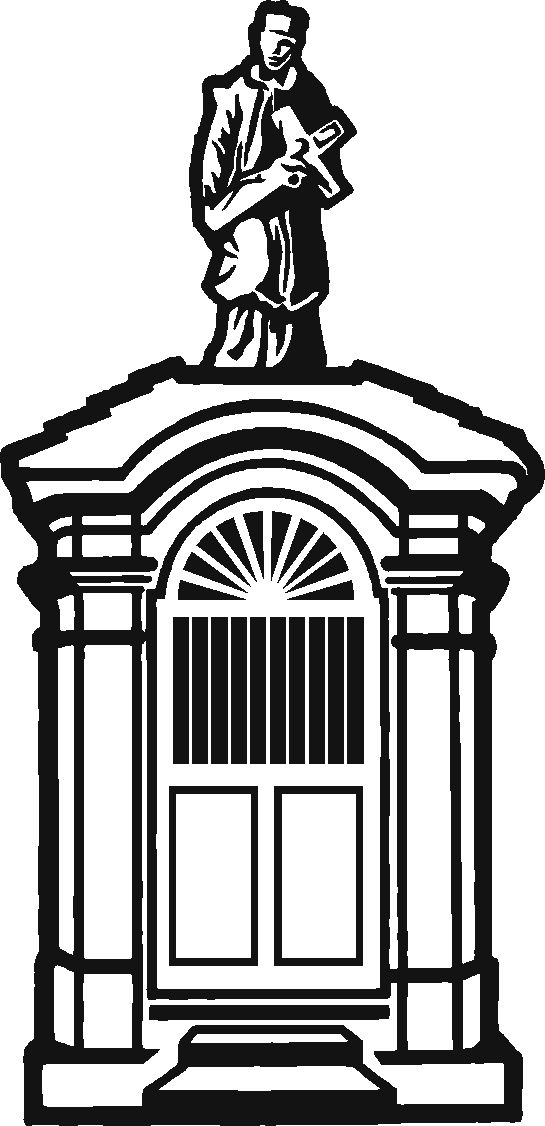 Vážení občané,Zastupitelstvo obce připravuje vydání nového územního plánu naší obce. Všichni občané mohou při vzniku tohoto dokumentu uplatnit své podněty k provedení změn využití pozemků. Tyto návrhy je potřeba předložit písemně na Obecní úřad do 30. srpna 2019. Návrhy by měly obsahovat:Údaje o navrhovateli, včetně uvedení vlastnických, nebo obdobných práv k pozemku, nebo stavběÚdaje o navrhované změně využití plochÚdaje o současném využití ploch dotčených návrhemDůvody pro provedení změnyPořizovatel územního plánu (Městský úřad Hořovice – odbor výstavby a životního prostředí) jednotlivé návrhy posoudí z hlediska vhodnosti a souladu s právními předpisy a vydá stanovisko.Tradiční setkání občanů „Drozdov – Drozdov“Ve dnech 27. a 28. července 2019 navštíví naši obec zástupci občanů z Drozdova u Šumperka. Příjezd je předpokládán mezi 11,00 – 12,00. Přivítání spojené s obědem bude v budově naší školy. Dle zájmu hostů proběhne prohlídka naší obce, sportovního areálu, klubovny LMK a myslivecké chaty. V myslivecké chatě je plánováno společné posezení od 14,00 hodin a pro zájemce procházka okolím naší obce. Hlavní program sobotního odpoledne bude probíhat na nádvoří Obecního úřadu před hasičskou zbrojnicí a bude součástí tradičního Prázdninového posezení u hasičů.Program: 16,00 – 17,00   Dětská diskotéka                17,00 – 19,00   Exhibiční vystoupení Tomáše Kunce a jeho svěřenců                19,00 – 02,00   Večerní zábava, k tanci a poslechu hraje skupina B.A.S.Zveme všechny naše občany k účasti.Děkujeme všem zástupcům Obce, ZŠ a MŠ Drozdov, TJ Drozdov, MS Holý vrch Drozdov, LMK Drozdov a především SDH Drozdov, kteří se podíleli na přípravě a realizaci této společné akce. Ing. Helena Ešková                                                      Pavel Sládek           místostatrostka obce                                                                starosta obce